  MADONAS NOVADA PAŠVALDĪBA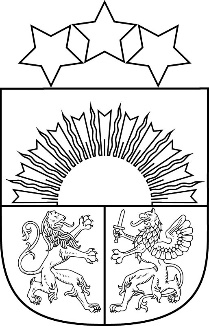 Reģ. Nr. 90000054572Saieta laukums 1, Madona, Madonas novads, LV-4801 t. 64860090, e-pasts: pasts@madona.lv ___________________________________________________________________________MADONAS NOVADA PAŠVALDĪBAS DOMESLĒMUMSMadonā2022. gada 31. maijā				            				Nr.324   					                                                  	 (protokols Nr. 13, 1. p.)Par Madonas novada pašvaldības saistošo noteikumu Nr. 16 “Par sabiedrisko kārtību Madonas novada pašvaldības teritorijā” apstiprināšanuSaskaņā ar Administratīvo teritoriju un apdzīvoto vietu likuma pārejas noteikumu 17.punktu šobrīd Madonas novada pašvaldības (turpmāk – “pašvaldība”) teritorijā sabiedriskā kartība tiek nodrošināta  saskaņā ar 2012.gada 10.maija (sēdes protokols Nr.6, 16#) Cesvaines novada domes saistošajiem noteikumiem Nr.7 “Saistošie noteikumi par sabiedrisko kārtību Cesvaines novadā”, Ērgļu novada domes 2006.gada 2.oktobra (protokols Nr.4. 16.§) saistošajiem noteikumiem Nr.4 “Par  sabiedrisko kārtību Ērgļu novadā”, Lubānas novada pašvaldības saistošajiem noteikumiem Nr.10 “Par sabiedrisko kārtību Lubānas novadā”, kas apstiprināti ar Lubānas novada domes 2011.gada 26.maija lēmumu (protokols Nr.6, 9.§), Madonas novada pašvaldības 2019.gada 20.novembra saistošajiem noteikumiem Nr.30 “Par sabiedrisko kārtību Madonas novadā” un Madonas novada pašvaldības 2010.gada 23.septembra saistošajiem noteikumiem Nr.34 “Par apstādījumu ierīkošanu, uzturēšanu un aizsardzību Madonas novadā”. Tāpat Administratīvo teritoriju un apdzīvoto vietu likuma pārejas noteikumu 17.punkts nosaka, ka “2021.gada pašvaldību vēlēšanās ievēlētā novada dome izvērtē novadu veidojošo bijušo pašvaldību pieņemtos saistošos noteikumus un pieņem jaunus novada saistošos noteikumus.” Likuma “Par pašvaldībām” 43.panta pirmās daļas 4. un 9.punkts nosaka, ka “dome ir tiesīga izdot saistošus noteikumus, paredzot administratīvo atbildību par to pārkāpšanu, ja tas nav paredzēts likumos, šādos jautājumos: par sabiedrisko kārtību; par pašvaldības teritorijas labiekārtošanu, zaļumstādījumu uzturēšanu un aizsardzību.”  Ņemot vērā minēto, ir nepieciešams pieņemt jaunus saistošos noteikumus “Par sabiedrisko kārtību Madonas novada pašvaldības teritorijā”.	Pamatojoties uz Administratīvo teritoriju un apdzīvoto vietu likuma pārejas noteikumu 17.punktu un likuma “Par pašvaldībām” 43.panta pirmās daļas 4. un 9.punktu, ņemot vērā 16.03.2022. Uzņēmējdarbības, teritoriālo un vides jautājumu komitejas un 24.05.2022. Finanšu un attīstības komitejas atzinumu, atklāti balsojot: PAR – 18 (Agris Lungevičs, Aigars Šķēls, Aivis Masaļskis, Andrejs Ceļapīters, Andris Dombrovskis, Andris Sakne, Artūrs Čačka, Artūrs Grandāns, Gatis Teilis, Gunārs Ikaunieks, Guntis Klikučs, Kaspars Udrass, Māris Olte, Rūdolfs Preiss, Sandra Maksimova, Valda Kļaviņa, Vita Robalte, Zigfrīds Gora), PRET – NAV, ATTURAS –  NAV, Madonas novada pašvaldības dome NOLEMJ:Apstiprināt Madonas novada pašvaldības saistošos noteikumus Nr. 16 “Par sabiedrisko kārtību Madonas novada pašvaldības teritorijā”.Uzdot Lietvedības nodaļai saistošos noteikumus un to paskaidrojuma rakstu triju darba dienu laikā pēc to parakstīšanas nosūtīt atzinuma sniegšanai Vides aizsardzības un reģionālās attīstības ministrijai.Pozitīva Vides aizsardzības un reģionālās attīstības ministrijas atzinuma gadījumā:3.1. Lietvedības nodaļai nosūtīt saistošos noteikumus un to paskaidrojuma rakstu  publicēšanai Latvijas Vēstnesī;3.2. Informāciju tehnoloģiju nodaļai publicēt saistošos noteikumus un to paskaidrojuma rakstu pašvaldības tīmekļa vietnē. Noteikt, ka saistošie noteikumi stājas spēkā nākamajā dienā pēc to publicēšanas oficiālajā izdevumā “Latvijas Vēstnesis”.Kontroli par lēmuma izpildi uzdot veikt Madonas novada pašvaldības izpilddirektoram.Pielikumā: Saistošie noteikumi Nr. 16 “Par sabiedrisko kārtību Madonas novada pašvaldības teritorijā” un to paskaidrojuma raksts.Domes priekšsēdētājs				A.LungevičsKvanta 28080771